Name _____________________________ Describe your ThinkingTick  which one is better and say why.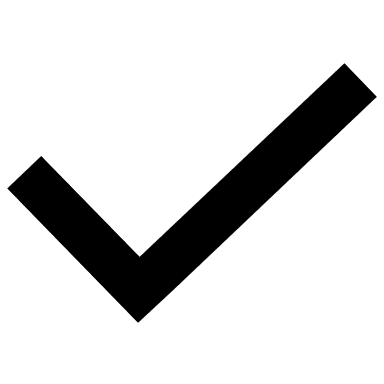 Describe your thinking